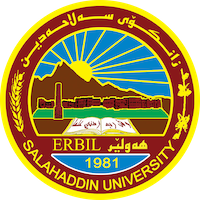 Academic Curriculum Vitae Personal Information: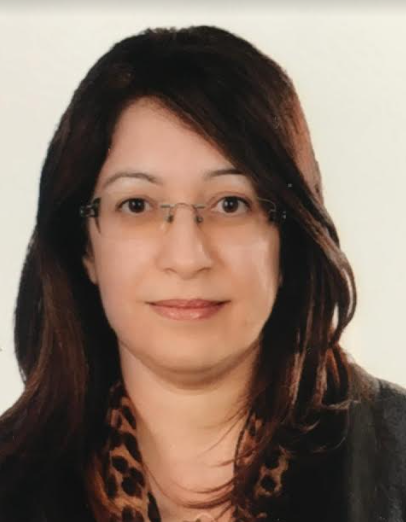 Full Name: Sara Khalid Khall Academic Title: Assistant professorEmail: Sarah muhammad@su.edu.krdMobile: 07504616934Education:1990-1994, B.Sc., Salaheddin university, college of Administration and Economics, Business management department. (Erbil – Iraq).2000, M.Sc., Salaheddin university, college of Administration and Economics, Business management department. (Erbil-Iraq).Employment:24/12/1994 assistant researcher 13/4/2003 assistant lecturer 16/6/2012 lecturer16/6/2019 assistant professorQualifications IELTE exam (5.5) in ErbilTeaching experience:Subject deliveries in business management department (Time management-Insurance management-Managerial seminars-Principles of management).Supervision post graduate student (M.Sc.) degree.Working as a lecturer in university of Lebanon-France (LFU) in 2016.Working as a lecturer in Catholic university in Erbil (CUE) on 2017-2018.conduct a training course on “Time Management” for International Relief and Development (IRD) staff in Erbil 2006.Research and publicationsPublished: research under titled (the role of expectation theory on the innovation of Salaheddin university lecturers). the scientific journal of Salaheddin University, No. (38) 2008, page 309.Published: research under title (the role of organizational trust on the organizational commitment). Journal of Koya University, No (25) 2012, Page 441.Published research under title (the relationship between social capital and knowledge sharing and their impact on improving the educational service quality). Journal Of Economic & Administrative Science, p – ISSN 2518 – 5764, E – ISSN 2227 – 703XPublish research under title (The relationship between strategic agility and banking governance and their impact on achieving strategic goals). Qalaai Zanist Journal, Vol. 4 no, 3 (2019).Publish research under title (Create shared value as a new competitive advantage, and its impact on sustainable strategy). ICABEP, 2019 ISBN: 978-9922-9036-3-7Publish research under title (360-degree performance appraisal and its impact on positive psychological capital). Eurasin Journal Of Management & Social Sciences, ISSN 2708 – 177X (print) ISSN 2708 – 034X (online)Spiritual leadership and its role in promoting proactive behavior.The role of reengineering human resource in supporting organizational immunity. Conferences and Courses 4th ICABEP, International Conference of Accounting, Business, Economics, and Politics. Tishik University, Erbil 2022.2nd ICABEP, International Conference of Accounting, Business, Economics, and Politics. Tishik University, Erbil 2019.“Corporate Governance”, ToT course by Kurdistan Institution of Directors (KIOD) Erbil 2018.“Corporate Governance”, training course by Kurdistan Institution of Directors (KIOD) Erbil 2017.“English Language Course” by (British council), March 2014.“Reconstruction and Development in Iraq” conference held by Dortmund University (winter school) Dortmund, Germany 2004. Professional Social Network Accounts:https://www.researchgate.net/profile/Sara_Khall/researchhttps://scholar.google.com/citations?hl=en&user=1zMjgYcAAAAJ&view_op=list_works&gmla=ABEO0YrDbrqR6vGdbAi9Ahkdg6UKfzGMebwVijMUKKtd34edJLfpZe4hByxneICpBc5yOwYTQAPHIG4GaCTljjMK